2018-19  FUTBOL SEZONUTEKİRDAĞ   U 19  LİGİ     TERTİP  KOMİTE     KARARLARIKarar Tarihi 	: 27.02.2019Karar No	: 101-)  U 19 Liginde 23 Şubat 2019 Tarihlerinde oynanması gereken müsabakalar hava muhalefeti sebebi ile tatil edilmiştir. Tatil edilen müsabakaların 1 hafta kaydırılarak aşağıdaki program dahilinde oynatılmasına, ilgili kulüplere tebliğine, 2-) Muratlı Halk Eğ. Spor Kulübünün komitemize 25/02/2019 tarihinde göndermiş olduğu dilekçede aşağıda belirtilen tarihte oynayacak oldukları Kazandere spor müsabakasına çıkamayacaklarını belirtmişlerdir. 	Buna göre Muratlı Halk Eğ. spor / Kazandere spor kulübü müsabakasının programdan çıkarılmasına, müsabakanın Muratlı Halk Eğit spor (0) Kazandere spor (3) olarak tesciline, 	Oy birliği ile karar verilmiştir.Zafer ÖGATLAR		Meral KAYA			Fahrettin İYEN			Bekir Ali ERENİl Temsilcisi		ASKF Temsilcisi		TÜFAD Temsilcisi		Gençlik İl Müd.Tems.Şükrü AYDEMİR 		Mehmet SONSUZ		Mehmet GÖRGÜN		Zafer KARADAYITFFHGD Temsilcisi		Kulüp Temsilcisi		Kulüp Temsilcisi		Kulüp Temsilcisi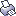 02.03.201913 Kasım Sahası15:30U 19Aşağısevindikli sporAkçeşme spor02.03.201913 Kasım Sahası17:30U 19Tekirdağ sporKaradeniz Gençlik spor02.03.2019M.Ereğlisi Sahası14:00U 19M.Ereğlisi Bld. sporH.bolu Bld.Genç.ve spor02.03.2019Çorlu Bld. Şehir Stadı13:30U 19Çorlu sporÇ.köy 1911 Doğan spor02.03.2019Çorlu Bld. Şehir Stadı15:30U 19Yıldız Gençlik sporÇorlu Fener spor02.03.2019Ç.köy 29 Ekim spor Kompleksi14:00U 19Çerkezgücü sporÇorlu Kültür spor02.03.2019Kapaklı Sahası16:00U 19Kapaklı sporKapaklı Site spor02.03.201913 Kasım Sahası15:30U 19Muratlı Halk Eğitimi sporKazandere spor